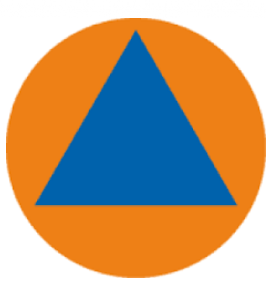 Plan de rétablissementModèle élaboré dans le cadre de la démarche de recherche-action initiée par l’Association de la sécurité civile du Québec en collaboration avec Cité-ID et en partenariat avec le ministère de la Sécurité publique du Québec.Organigramme Plan de rétablissement Identification des objectifs généraux  Enjeux sociaux : Maintien des services à la population en fonction de la capacité des organismes à maintenir leur prestation de serviceBrève définition : Mettre en place des mesures d’accompagnement pour la population afin de soutenir leur bien-être physique et psychologique.  Obtenir le soutien de la Santé et des services sociaux. Agir comme facilitateur auprès des différents organismes afin qu’ils puissent maintenir leur prestation de service et reprendre leurs activités, notamment pour répondre aux besoins essentiels.Nom des missions responsables. Responsable externe : CIUSSS/CISSS. Responsables à la Ville : Ressources humaines, Soutien aux personnes sinistrées Sécurité urbaineBrève définition : Assurer un rétablissement des dimensions de sécurité urbaine affectées par la pandémie.  La sécurité et le sentiment de sécurité, le vivre-ensemble et la résilience seront probablement les dimensions les plus diminuées. Le contexte pourrait être favorable à la cybercriminalité et la fraude, aux introductions par effraction dans les commerces, à une augmentation du taux de violence familiale, aux conflits interpersonnels et à la difficulté globale des personnes et des entreprises à se remettre.Nom de la mission responsable : Sécurité des biens et des personnesEnjeux socioéconomiques Brève définition : Soutenir le rétablissement des entreprises, du tourisme, de la culture, des événements festifs du territoire.Nom de la mission responsable : Mission xxxContinuité - Rétablissement des servicesBrève définition : Soutenir le rétablissement des unités administrative afin d’assurer une reprise efficiente des services aux citoyens tout en tenant compte des priorités identifiées par les autorités municipales et de la disponibilité des ressources disponibles.  Nom de la mission responsable : Mission xxxxxxCommunicationsBrève définition : Contribuer à la réussite du plan de rétablissement en élaborant un plan de communication adapté aux besoins des unités administratives et qui inclut toutes les clientèles. Assurer une communication basée sur des principes de sobriété, de constance, de cohérence et de continuité pour la réussite du rétablissement. Nom de la mission responsable : Mission communicationEnjeux de communicationPrévoir le personnel nécessaire pour la communication lors du rétablissement : démobilisation des ressources de la cellule de crise  S'assurer de faire respecter la ligne de communication par tous les émetteurs Trouver d'autres vecteurs de communication pour rejoindre toutes les clientèles, en particulier les clientèles vulnérablesProduire les outils de communication graphiques et numériques pour soutenir les messagesRessources humaines Brève définition Soutenir et veiller à la santé physique et psychologique des employés et des gestionnaires.Nom de la mission responsable : Mission RH 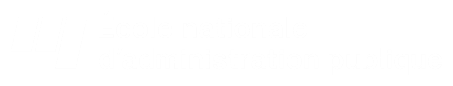 Événement :Événement :Covid-19Covid-19Date : 2020-04-xx 2020-04-xxCoordonnateur municipal de la sécurité civileCommunique les orientations et priorités de la villeCoordonnateur au rétablissementEnjeu :Enjeu :Enjeu :Enjeu :Enjeu :Enjeu :Santé physique et soutien psychosocial populationCapacité des organismes à maintenir leur prestation de service et reprise des activitésSécurité urbaineÉconomiqueContinuité des servicesPriorités de la reprises et disponibilité des ressourcesCommunicationsRessources humaines Municipalité/Ville CIUSSS/CISSSMission Sécurité des biens et des personnesMission Socio-économique Mission continuitéMission CommunicationsMission RHMission soutien aux personnes sinistrées TemporalitéObjectifs généraux Objectifs spécifiques PrécisionsCourt etmoyen termeMinimiser l'impact sur le facteur humainActiver l’équipe du rétablissementEn cours - OMSCCourt etmoyen termeMinimiser l'impact sur le facteur humainRétablir et/ou maintenir la communication auprès des citoyens durant le rétablissementEn cours – Service des communicationsCourt etmoyen termeMinimiser l'impact sur le facteur humainObtenir des ressources nécessaires pour les personnes touchéesGouvernements Court etmoyen termeMinimiser l'impact sur le facteur humainRépondre aux besoins essentiels des personnes vulnérables touchées et soutenir le rétablissement de ces clientèlesVigie Court etmoyen termeMinimiser l'impact sur le facteur humainAssurer la continuité des services aux citoyensEn cours – CIUSSS/CISSSCourt etmoyen termeRetourner à la normale2.1 	Rétablissement des systèmes critiquesMaintenir les services essentiels municipaux Assurer la veille pour toute autre situation potentiel et planifier les ressourcesEn continuCourt etmoyen termeRetourner à la normale2.2 	Gestion de la continuité et rétablissement des services de la municipalitéÀ venir Court etmoyen termeRetourner à la normaleRétablissement économique Cellule en lien avec gouvernementsLong termeMettre en place une perspective de réduction des risques.3.1	Réduire les risques (probabilités et conséquences) d’une nouvelle éclosion Autorités sanitairesLong termeMettre en place une perspective de réduction des risques.3.2	Veiller au soutien psychologique des personnes impactées CIUSSS/CISSS – RH - OBNLLong termeMettre en place une perspective de réduction des risques.3.3	Assurer la gestion des ressources financières, humaines et matériellesCellule de rétablissementObjectifs opérationnelsActionsCiblesCiblesResponsable(s) de l’actionCollaborateur(s)À quel moment?À quel moment?CommentairesObjectifs opérationnelsActionsCiblesCiblesResponsable(s) de l’actionCollaborateur(s)Court et moyen termeDu (date) au (date)Long termeDu (date) au (date)CommentairesÉtablir des indicateurs afin d’effectuer un comparatif avec les données des ressources humaines (RH) de la Municipalité/Ville Effectuer un comparatif entre les cas d’inscrire le nom de votre région administrative et ceux répertorié à la Municipalité/Ville (atteindre le nombre pré-pandémie)Collaborer avec le CIUSSS/ CIUSS pour obtenir des statistiques précises pour la Ville lors du rétablissementNombre de cas personnes atteintes dans la région vs RH Nombre de cas personnes décédées dans la région vs RHNombre de cas rétablis dans la région vs RHNombre de cas personnes atteintes dans la région vs RH Nombre de cas personnes décédées dans la région vs RHNombre de cas rétablis dans la région vs RHSoutenir la capacité des organismes à maintenir leur prestation de services et reprendre leurs activités sur la base d’un portrait de la situation Plan de continuité des organismes -connaître les besoins -connaître les disponibilités-connaître leur capacitéAnalyse d’impact des décisions de financement des organismes autant pour les subventions que les contrats de servicesÉtablir des scénarios de relance et les prioriserMesurer les impacts sur l’enjeu vivre ensemblePortrait réaliséAppuyer la reprise et la poursuite du bénévolat sur le territoire et auprès des organismesÉtablir un portrait de la situation (besoins, évolution)Identifier, évaluer et prioriser les organismes partenaires en fonction de l’offre d’activités et de leurs mandats en ciblant leurs sources de financement Connaître les enjeux et les prioritésÉtablir des scénarios de soutien Établir une campagne de sensibilisation à l’implication bénévole100% des besoins identifiés comme prioritaire pour soutenir les services aux clientèles vulnérables sont soutenusSoutenir le rétablissement des services aux personnes vulnérablesÉtablir des scénariosÉtablir les prioritésMettre en place du soutien financier et de main d’œuvreCartographier la Municipalité/Ville selon les organismes et les besoinsIdentifier les organismes qui ont des lignes d’écoute ou qui pourraient mettre en place une ligne d’écoute pour leurs clientèles Faire la promotion de ces services auprès de la populationCollaborer avec le CIUSSS/CIUSSImpacts évalués pour la clientèle vulnérablePlan de mesures adaptées Soutenir le rétablissement des organismes de services en rupture de servicesPortrait des ruptures de services ou de renouvellement du service selon les dates de relance et la capacité de nos organismes à livrer leurs servicesPlan de relance à définir selon les priorités100% du portrait connu et diffusé lors du rétablissement Plan de relance complétéFaire connaître le service 211(ressources communautaires)Communiquer l’existence du service et les ressources disponiblesAssocier nos organismes à titre de relayeur de l’informationPlan de communication élaboré et diffuséRisques d'engorgement Demandes importantes pour les clientèles vulnérablesLigne info citoyenne et demandes d’information pour les loisirs100% de nos fiches avis sont à joursObjectifs opérationnelsActionsCiblesResponsable(s) de l’actionCollaborateur(s)À quel moment ?À quel moment ?CommentairesObjectifs opérationnelsActionsCiblesResponsable(s) de l’actionCollaborateur(s)Court et moyen termeDu (date) au (date)Long termeDu (date) au (date)CommentairesS’assurer de maintenir le sentiment de sécurité des citoyens lorsque le confinement prendra finIdentifier et cartographier les secteurs problématiquesDocumenter la situation et les problématiques observéesÉtablir des scénarios possiblesSe doter d’un continuum d’interventions flexible et adaptable selon l’évolution de la situationAssurer une veille et une vigie de l’évolution de la situation et ajuster les interventionsProfiter des actions de sensibilisation prévues aux plans d’actions existants pour rejoindre la populationProfitez de projets diversifiés (événementiels, d’aménagement avec animation) ou/et en déployer de nouveaux lorsque possible et nécessaire.Animer l’espace public pour accompagner le milieu et la communauté Prévoir un lieu d’expression pour la population (ex : arbre à à souhait) /encrage au milieu, sentiment d’appartenance et de fierté.Établir un lien avec nos partenaires. Outiller et sensibiliser nos intervenants et partenaires terrain.Diminuer les clivages intergénérationnels et socialMettre en place un comité de suivi virtuel pour documenter les problématiques en continue. Cartographie de la Municipalité/Ville par thématique à 100 % Réalisation de scénarios possibles selon les dynamiques et les enjeux observésIdentification des interventions efficaces et applicables par secteur et par clientèleDiminution des cas de clivage (à chiffrer)Partager et diffuser l’information auprès des partenaires – Atteindre 100 % des organismes ciblés, si impossible expliquer les écarts.Rejoindre la population ciblée – Atteindre 65 % de la population, si impossible expliquer les écartsRejoindre et s’adjoindre la collaboration des organismes ciblés – Atteindre 80 % des organismes ciblés, si impossible expliquer les écartsArrimer les actions du plan de rétablissement aux orientations municipales et aux plans d’actions existants - Indiquer le nombre d’actions arrimées/plans d’action utilisésDocumenter les impacts du confinement sur la population afin de mieux préparer le retour à la vie normaleMettre en œuvre la structure de gouvernance du vivre-ensemble pour s’adjoindre la collaboration des membres des conseils des partenaires – recherche et des partenaires régionaux pour faciliter la collecte de donnéesSe doter d’un continuum d’interventions flexible et adaptable selon l’évolution de la situationAssurer une veille et une vigie pour observer et documenter les effets et les impacts du confinement sur la population.Diffuser des bonnes pratiques et de l’information aux citoyensAvoir une meilleure connaissance des impacts du confinement sur la population Obtenir une participation des membres des comités des partenaires régionaux et des partenaires – recherche de 50 %Diminution des comportements dérangeants dû aux effets du confinement (ex. : trouble à l’ordre public, comportements excessifs, discriminations, etc.) – Recenser et comptabiliser les plaintes reçues et les interventions réalisées et documenter les impacts des interventions réalisées - diminutions souhaitéesS’assurer d’une cohabitation harmonieuse des citoyens lors de l’utilisation et l’occupation des espaces publics et des parcs (lorsque le confinement prendra fin)L’utilisation de la cartographie de l’objectif opérationnel « vivre-ensemble/sentiment de sécurité » Identifier les parcs et les espaces publics susceptibles d’attirer des regroupements de citoyensIdentifier les nouveaux projets d’aménagement de parcs et d’espaces publicsIdentifier et situer les projets d’animation urbaine ainsi que les événements festifs et les événements locauxÉtablir des scénarios et des enjeux potentiels pour chacun des espaces identifiés/ciblésDévelopper un continuum d’interventions municipal basé sur les principes du vivre-ensemble et adapté aux enjeux identifiésProfiter des actions de prévues aux plans d’actions existants pour rejoindre la population problématiqueUtiliser des projets diversifiés (événementiels, animation, d’organismes subventionnés, etc.) ou/et en déployer de nouveaux lorsque possible et nécessaire pour animer/occuper les espaces problématiquesAnimer et occuper l’espace public et accompagner le milieu et la communautéAssurer une veille et une vigie de l’évolution de la situation et ajuster les interventionsÉtablir un lien avec nos partenaires pour outiller et sensibiliser nos intervenants et partenaires terrain. Diffuser des bonnes pratiques et de l’information aux citoyensCartographie de parcs et espaces publics à 100 % Réalisation de scénarios possibles selon les dynamiques et les enjeux observés pour des parcs et espaces publics Identification des interventions efficaces et applicables par secteur/parc/espace public et par clientèlePartager et diffuser l’information auprès des partenaires – Atteindre 100 % des organismes ciblés, si impossible expliquer les écarts.Rejoindre la population ciblée – Atteindre 65 % de la population, si impossible expliquer les écartsRejoindre et s’adjoindre la collaboration des organismes ciblés – Atteindre 80 % des organismes ciblés, si impossible expliquer les écartsArrimer les actions du plan de rétablissement aux orientations municipales et aux plans d’actions existants - Indiquer le nombre d’actions arrimées/plans d’action utilisésIdentification des interventions efficaces et applicables par problématique/type d’espace et par clientèle – Diminution du nombre de plaintes et d’interventions– chiffrer les résultatsAugmenter nos connaissances sur les impacts criminogènes de la criseRéaliser une veille des médias sociaux sur les actions et communications des services de police au Canada, USA et Europe À identifier (selon votre réalité té locale)Augmenter nos connaissances sur les impacts criminogènes de la criseRéaliser une veille scientifique sur les impacts criminogènes d’une criseÀ identifier (selon votre réalité té locale)Limiter les impacts sur la criminalité contre la personne durant la crise : violence familiale (maltraitance envers les femmes et les enfants)Maintenir une vigie sur le nombre de signalements au Service de police et aux services sociaux de première ligneÀ identifier (selon votre réalité té locale)Limiter les impacts sur la criminalité contre la personne durant la crise : violence familiale (maltraitance envers les femmes et les enfants)Développer et diffuser du contenu de prévention pour appeler à la vigilance de la population, favoriser le signalement et outiller les victimes potentielles sur les services à leur dispositionÀ identifier (selon votre réalité té locale)Limiter les impacts sur la criminalité contre la personne durant la crise : violence familiale (maltraitance envers les femmes et les enfants)Réaliser une vigie sur la capacité de support des services sociauxÀ identifier (selon votre réalité té locale)Limiter les impacts sur la criminalité contre les biens durant la crise : cybercriminalité et fraudes en lien avec la crise et introductions par effraction dans les commerces fermésRéaliser une vigie avec les enquêteurs du Service de police sur le nombre et le type de cas signalésÀ identifier (selon votre réalité té locale)Limiter les impacts sur la criminalité contre les biens durant la crise : cybercriminalité et fraudes en lien avec la crise et introductions par effraction dans les commerces fermésDévelopper et diffuser des conseils de prévention pour outiller les citoyens afin de se prémunir contre la fraude, la cybercriminalité (jeunes) et les infractions dirigées contre les commercesÀ identifier (selon votre réalité té locale)Limiter les impacts sur la criminalité contre les biens après le confinement : introductions par effraction résidentielMaintenir une vigie sur le nombre de signalements au Service de police À identifier (selon votre réalité té locale)Limiter les impacts sur la criminalité contre les biens après le confinement : introductions par effraction résidentielDévelopper et diffuser des conseils de prévention pour outiller les citoyens afin de se prémunir contre les infractions dirigées contre leur logementÀ identifier (selon votre réalité té locale)Objectifs opérationnelsActionsCibles Responsable(s) de l’actionCollaborateur(s)À quel moment?À quel moment?CommentairesObjectifs opérationnelsActionsCibles Responsable(s) de l’actionCollaborateur(s)Court etmoyen termeDu (date) au (date)Long termeDu (date) au (date)CommentairesMettre en place une cellule de veille stratégiqueAugmenter la résilience de l’organisation municipaleImplanter rapidement des initiatives permettant de relancer l’économie de la régionFavoriser la mobilisation des ressources de la Municipalité/VilleProposer des pistes de solution à l’organisation municipaleAtténuer les effets de la crise socio-sanitaire sur l’ensemble de la population.  À venirMettre en place une cellule d’innovationAnalyser les opportunités d’innovationRecommander des opportunitésMettre en œuvre ou s’assurer de la mise en œuvre des opportunités Assurer la transition avec la cellule de relance le cas échéantÀ identifier (selon votre réalité locale)Mettre en place une cellule de relance économiqueMettre en œuvre des actions court terme pour les ententes de financement en coursRéaliser, à court terme, des actions qui permettent de stimuler, maintenir, ou éviter les pertes économiques (arrimage à prévoir avec le rôle de la cellule innovation)Identifier et évaluer les opportunités à considérer dans le plan de relance économiquePréparer un plan de relance économique et assurer la planification de sa mise en œuvreMobiliser les acteurs économiques locaux et régionauxÀ identifier (selon votre réalité locale)Mettre en place une cellule financesTrouver l’expertise requise pour soutenir les travaux de rétablissement dans le volet des finances municipales et de l’économieDéterminer les budgets prioritaires par l’analyse des revenus et des dépenses en temps continuEn fonction de différents scénarios, optimiser les paniers de services de la Municipalité/Ville pour minimiser les impacts sur les niveaux de taxationRecommander les mesures requises pour assurer la sécurité financière de la Municipaité/VilleÉtablir des indicateurs de performances financières répondant aux besoins identifiésÀ identifier (selon votre réalité locale) Objectifs opérationnelsActionsCibles Responsable(s) de l’actionCollaborateur(s)À quel moment?À quel moment?Commentaires Objectifs opérationnelsActionsCibles Responsable(s) de l’actionCollaborateur(s)Court etmoyen termeDu (date) au (date)Long termeDu (date) au (date)CommentairesAssurer le maintien des services essentiels (aussi longtemps que nécessaire)Tenir à jour et les portraits précis des effectifs.Réviser en continu les plans de contingences des unités administratives (UA) des services essentiels.Gérer la santé et sécurité au travail S’assurer de la continuité des unités administratives de soutienDéterminée par la Mission xxxxxDéterminer les orientations sur la reprise (cibles financières et RH)  De quels moyens la ville disposera pour faire la reprise, quelles sont les priorités pour la reprise ?  Évaluer les enjeux critiques au regard des priorités (enjeux sur les citoyens, populations vulnérables, organismes, entreprises, citoyens corporatifs)Évaluer la capacité des services à effectuer le rétablissement Établir les besoins pour la reprise (RH et finances, matériels, fournisseurs, partenaires)Communiquer aux gestionnaires les orientations Jalons de reprise selon enjeux sanitairesRationalisation de x % des budgets $Élaboration d’un Plan de main d’œuvre (cible  Élaborer le scénario de reprise en fonction des priorités en matière de rétablissement des services municipaux.  Saisir les opportunités de rationalisation, d’optimisation et d’amélioration dans le rétablissement des servicesPréparer les séquences de retour (établir les indications et des cibles qui seront partagées) Assurer la cohésion entre les différentes unités administratives touchées     Rétablir les modalités de prestations de travail et de conditions de travail s’y afférant.100 % des services priorisés sont rétablis selon les échéanciers Élaborer les plans particuliers de rétablissement dans les unités administratives et établir les actions à court, moyen et long termes et les collaborateurs à solliciterPréparer les flux de travail pour les unités administratives de soutien Plans de travail déposés par les unités critiquesObjectifs de communicationActionsCiblesResponsable(s) de l’actionCollaborateur(s)À quel moment?À quel moment?CommentairesObjectifs de communicationActionsCiblesResponsable(s) de l’actionCollaborateur(s)Court etmoyen termeDu (date) au (date)Long termeDu (date) au (date)CommentairesFaire connaitre la continuité des services de la Municipalité/VillePoints de presse du maireSite webCommuniquésCapsules vidéoPublicités numériquesPublicités impriméesSelon l’évolution de la situation : à tous les jours, aux deux jours, chaque semaine, etc. (séquence à définir)Partager et diffuser l’information sur le rétablissement aux partenaires et organismesDévelopper un plan d’action pour informer et aider à leur gestion de rétablissementBoîte à outils pour les organismesÀ déterminerConcerter et diffuser les informations aux citoyensDévelopper un plan d’actionMettre à jour le site WebDiffuser les messages sur les médias sociauxUtiliser l’infolettre municipale et augmenter la fréquence de diffusionUtiliser les pages web d’arrondissementDiffuser les messages sur les médias sociauxFaire connaître les moyens de communication Municipalité/Ville : Ligne info citoyenne, infolettre, site web, médias sociaux, inscription aux communiqués (FB et Instagram)Promouvoir l’inscription aux outils de communication Municipalité/VilleSuivre la progression du rétablissement pour utiliser les écrans dynamiques (ou des tableaux à messages variables) des lieux Municipalité/Ville et des bibliothèques dès qu’ils sont disponiblesAugmenter le nombre d’abonnés aux outils de communications Municipalité/VilleStatistiques de fréquentation des outils numériques : web, médias sociaux, twitter, infolettresNombre de publicités et d’affiches Informer les médiasOrganiser des conférences de pressePublier des communiquésFaire des relations médiasProduire des fiches "Questions & Réponses"Nombre de conférences de presse, de communiqués et de tweetsInformer les employésPréparer un plan d’actionAlimenter la foire aux questionsIntranet : Page employés mise à jour régulièrement, Message vidéo du maire, Intranet des gestionnairesNombre de visite sur la page intranet/sharepoint dédiéeCollaborer avec les autres municipalitésSe coordonner avec les autres municipalités/villes de la région/MRC pour arrimer les messages en concertationStatutaire hebdomadaireGarantir la qualité de l’informationCorriger l’information provenant de rumeurValidation des contenus par les autorités Veille médias sociauxÀ identifier (selon votre réalité locale)S’outiller pour mieux communiquerDécliner le visuel COVID-19 existant pour soutenir les messages sur les outils de communication graphiques et numériquesIdentifier les lignes de communicationÀ identifier (selon votre réalité locale)Objectifs opérationnelsActions3 niveaux = ORGANISATIONNEL (O), GESTIONNAIRES (G), EMPLOYÉ (E)CiblesResponsable(s) de l’actionCollaborateur(s)À quel moment ?À quel moment ?CommentairesObjectifs opérationnelsActions3 niveaux = ORGANISATIONNEL (O), GESTIONNAIRES (G), EMPLOYÉ (E)CiblesResponsable(s) de l’actionCollaborateur(s)Court et moyen termeDu (date) au (date)Long termeDu (date) au (date)CommentairesS'assurer d’avoir une main d’œuvre en quantité et en qualité suffisante Identifier la main-d’œuvre requiseIdentifier la main-d’œuvre disponible (ex. : maladies, vacances, retraites)Réaliser le plan de main d'œuvre (embauches/ réembauches ou réaffectations)Identifier les priorités d'embauche et s'assurer d'avoir du personnel pour les réaliserS'assurer d'avoir les ressources pour les formations nécessaires (gestion des savoirs et compagnonnageSoutenir les gestionnaires pour gérer une réorganisation de travail éventuelle100% des emplois critiques requis sont dotés ou occupés (en fonction de la cible d'absentéisme de l'unité administrative)100% de la main d’œuvre dispose des compétences nécessaires pour la livraison du serviceGérer le processus de rétablissement des activités post-pandémieFaire un état de la situation de la santé organisationnelle par unité administrative et établir des plans d'action en conséquenceDévelopper les compétences de gestion dans un contexte de reprise post-pandémieOutiller les gestionnaires pour observer l'état de détresse de leurs employés et intervenir au besoinÉtablir un plan de reprise de contact et accueil avec les gestionnaires et employésSoutenir les gestionnaires en matière de gestion humaine du changement (accommodements, organisation du travail, etc.)Soutenir le rétablissement des relations avec les parties-prenantes (syndicats, fournisseurs, citoyens, sous-traitants etc.)Revoir la politique de télétravailAnalyse des écarts entre les pratiques pendant la pandémie et les conventions collectives et identifier les opportunités/bon coups à consolider après pandémie100% des unités administrative ont un niveau de santé organisationnelle acceptable (niveau à confirmer), analysée selon la perspective organisationnelle, managériale, et humaine100% des gestionnaires disposent des compétences de gestion dans un contexte de reprise post-pandémieSaines relations avec les diverses parties-prenantes (syndicats, fournisseurs, citoyens, etc.)100% des nouvelles pratiques (conventions collectives) sont adoptées de pairs avec les syndicatsVeiller activement à la santé globale (physique et psychologique) des gestion-naires et employé(e)s de la Municipalité/Ville.Évaluer et maintenir des lieux de travail sains (propreté et hygiène) et sécuritairesConnaitre les préoccupations des gestionnaires et de nos employés et ajuster nos actions en conséquenceRéviser, bonifier et diffuser les pratiques organisationnelles en matière d'hygiène et des comportements associés aux milieux de travailRevoir le plan d'action en santé psychologique: réévaluer et bonifier nos mesures de soutien psychologique et offrir des outils et promouvoir des ressources en matière de soutien psychologique (ex. coaching dans l'action)Revoir et adapter le programme de retour au travail Sensibiliser et responsabiliser les employés en matière de santé psychologiqueRevoir et bonifier la démarche Entreprise en SantéÀ identifier (selon votre réalité locale)Veiller proactivement au climat de travail des équipes Développer un outil de mesure du climat de travail (ex : sondage) afin de prioriser les actionsAccompagner les gestionnaires et les équipes présentant une vulnérabilité (développer les outils d’accompagnement et de soutien au rétablissement du climat)Responsabiliser les gestionnaires, les employés et les syndicats en matière de climat de travail (responsabilité partagée) et identifiant des attentes clairesÀ identifier (selon votre réalité locale)